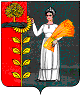 РОССИЙСКАЯ ФЕДЕРАЦИЯСОВЕТ ДЕПУТАТОВ СЕЛЬСКОГО ПОСЕЛЕНИЯПУШКИНСКИЙ СЕЛЬСОВЕТДобринского муниципального района Липецкой области18 сессия VI  созываРЕШЕНИЕ24.12.2021		   	с.Пушкино			№ 65-рсО внесении изменений в Положение «О денежном содержании и социальных гарантиях выборных должностных лиц сельского поселения Пушкинский сельсовет Добринского муниципального района Липецкой области»              Рассмотрев представленный администрацией сельского поселения Пушкинский сельсовет проект изменений в Положение «О денежном содержании и социальных гарантиях выборных должностных лиц сельского поселения Пушкинский сельсовет Добринского муниципального района Липецкой области», принятое решением Совета депутатов сельского поселения Пушкинский сельсовет Добринского муниципального района от 27.09.2016  №50-рс (с изменениями от 30.01.2018 №125-рс и от 16.02.2021 №23-рс), руководствуясь ст.35 п.19 Устава сельского поселения,  Совет депутатов сельского поселения Пушкинский сельсовет         РЕШИЛ:1. Принять изменения в Положение «О денежном содержании и социальных гарантиях выборных должностных лиц сельского поселения Пушкинский сельсовет Добринского муниципального района Липецкой области», принятое решением Совета депутатов сельского поселения Пушкинский сельсовет Добринского муниципального района от 27.09.2016 №50-рс (с изменениями от 30.01.2018 №125-рс и от 16.02.2021 №23-рс) (прилагается).2. Направить указанный нормативный правовой акт главе сельского поселения для подписания и официального обнародования.3. Настоящее решение вступает в силу с 01 января 2022 года.Председатель Совета депутатов      сельского поселенияПушкинский сельсовет                                                             Л.В. Александрина                               Приняты  решением  Совета депутатовсельского поселения Пушкинский сельсоветДобринского муниципального районаЛипецкой области                                                                  от 24.12.2021  № 65-рс Изменения в Положение «О денежном содержании и социальных гарантиях выборных должностных лиц сельского поселения Пушкинский сельсовет Добринского муниципального района Липецкой области», принятое решением Совета депутатов сельского поселения Пушкинский сельсовет  от 27.09.2016 № 50-рс  (с изменениями от 30.01.2018 №125-рс и от 16.02.2021 №23-рс)Приложение №1 изложить в новой редакции следующего содержания:Размеры ежемесячного денежного вознаграждения и ежемесячного денежного поощрения выборных должностных лиц, осуществляющих свои полномочия на постоянной основе                                                         В соответствии с делением на группы по оплате труда муниципальных образований, расположенных на территории Липецкой области, в зависимости от численности населения, проживающего на территории сельского поселения Пушкинский сельсовет, Постановлением администрации Липецкой области от 05.07.2016 №296 «О нормативах формирования расходов на оплату труда депутатов, выборных должностных лиц местного самоуправления, осуществляющих свои полномочия на постоянной основе, муниципальных служащих Липецкой области» сельское поселение Пушкинский сельсовет Добринского муниципального района относится к 7 группе с численностью населения от 1000 до 2999 человек включительно.Глава сельского поселения Пушкинский сельсовет                                                                           Н.Г. ДемиховаГруппа по оплате трудаЕжемесячное денежное вознаграждение (в рублях)Ежемесячное денежное поощрение (в процентах от  ежемесячного денежного вознаграждения)725231,0050